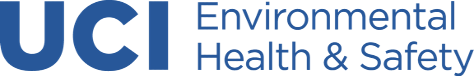 Biosafety Inspection ChecklistReviewed 07/22/20204600 Health Sciences Road, Irvine, CA 92697-2725phone 949.824.6200 | fax 949.824.1325 | ibc@uci.edu		http://www.ehs.uci.eduDate of WalkthroughDate of WalkthroughDate of WalkthroughDate of followup walkthroughDate of followup walkthroughDate of followup walkthrough N/A                                       N/A                                       N/A                                       N/A                                       N/A                                       N/A                                      Biosafety InspectorBiosafety InspectorBiosafety InspectorProposed AgentsProposed AgentsProposed AgentsAnimal/ArthropodsAnimal/ArthropodsAnimal/ArthropodsLaboratory InformationLaboratory InformationLaboratory InformationLaboratory InformationLaboratory InformationLaboratory InformationLaboratory InformationLaboratory InformationLaboratory InformationDepartmentDepartmentPrincipal Investigator (PI)Principal Investigator (PI)IBC application # IBC application # Other IBC applicationsOther IBC applicationsPI Phone NumberPI Phone NumberPI EmailPI EmailAlternate ContactAlternate ContactAlternate Phone NumberAlternate Phone NumberAlternate EmailAlternate EmailTraining And Occupational HealthTraining And Occupational HealthTraining And Occupational HealthTraining And Occupational HealthTraining And Occupational HealthTraining And Occupational HealthTraining And Occupational HealthTraining And Occupational HealthTraining And Occupational HealthSelect Applicable Trainings Required Per IBC Application: Training are available at UC Learning Center (UCLC) http://www.uclc.uci.edu/ Select Applicable Trainings Required Per IBC Application: Training are available at UC Learning Center (UCLC) http://www.uclc.uci.edu/ Select Applicable Trainings Required Per IBC Application: Training are available at UC Learning Center (UCLC) http://www.uclc.uci.edu/ Select Applicable Trainings Required Per IBC Application: Training are available at UC Learning Center (UCLC) http://www.uclc.uci.edu/ Select Applicable Trainings Required Per IBC Application: Training are available at UC Learning Center (UCLC) http://www.uclc.uci.edu/ Select Applicable Trainings Required Per IBC Application: Training are available at UC Learning Center (UCLC) http://www.uclc.uci.edu/ Select Applicable Trainings Required Per IBC Application: Training are available at UC Learning Center (UCLC) http://www.uclc.uci.edu/ Select Applicable Trainings Required Per IBC Application: Training are available at UC Learning Center (UCLC) http://www.uclc.uci.edu/ Select Applicable Trainings Required Per IBC Application: Training are available at UC Learning Center (UCLC) http://www.uclc.uci.edu/  Laboratory Core (every 3 years)		Hazardous Waste (once)Bloodborne Pathogens (annually)		Aerosol Transmissible Disease/Pathogens                                                                               (annually)Select Agents (annually)				Viral Vectors (once) Shipping (every two years)			Animal Research at UCI (once – onsite only)Other specify:       Laboratory Core (every 3 years)		Hazardous Waste (once)Bloodborne Pathogens (annually)		Aerosol Transmissible Disease/Pathogens                                                                               (annually)Select Agents (annually)				Viral Vectors (once) Shipping (every two years)			Animal Research at UCI (once – onsite only)Other specify:       Laboratory Core (every 3 years)		Hazardous Waste (once)Bloodborne Pathogens (annually)		Aerosol Transmissible Disease/Pathogens                                                                               (annually)Select Agents (annually)				Viral Vectors (once) Shipping (every two years)			Animal Research at UCI (once – onsite only)Other specify:       Laboratory Core (every 3 years)		Hazardous Waste (once)Bloodborne Pathogens (annually)		Aerosol Transmissible Disease/Pathogens                                                                               (annually)Select Agents (annually)				Viral Vectors (once) Shipping (every two years)			Animal Research at UCI (once – onsite only)Other specify:       Laboratory Core (every 3 years)		Hazardous Waste (once)Bloodborne Pathogens (annually)		Aerosol Transmissible Disease/Pathogens                                                                               (annually)Select Agents (annually)				Viral Vectors (once) Shipping (every two years)			Animal Research at UCI (once – onsite only)Other specify:       Laboratory Core (every 3 years)		Hazardous Waste (once)Bloodborne Pathogens (annually)		Aerosol Transmissible Disease/Pathogens                                                                               (annually)Select Agents (annually)				Viral Vectors (once) Shipping (every two years)			Animal Research at UCI (once – onsite only)Other specify:       Laboratory Core (every 3 years)		Hazardous Waste (once)Bloodborne Pathogens (annually)		Aerosol Transmissible Disease/Pathogens                                                                               (annually)Select Agents (annually)				Viral Vectors (once) Shipping (every two years)			Animal Research at UCI (once – onsite only)Other specify:       Laboratory Core (every 3 years)		Hazardous Waste (once)Bloodborne Pathogens (annually)		Aerosol Transmissible Disease/Pathogens                                                                               (annually)Select Agents (annually)				Viral Vectors (once) Shipping (every two years)			Animal Research at UCI (once – onsite only)Other specify:       Laboratory Core (every 3 years)		Hazardous Waste (once)Bloodborne Pathogens (annually)		Aerosol Transmissible Disease/Pathogens                                                                               (annually)Select Agents (annually)				Viral Vectors (once) Shipping (every two years)			Animal Research at UCI (once – onsite only)Other specify:      Select Applicable Occupational Health Services:Select Applicable Occupational Health Services:Select Applicable Occupational Health Services:Select Applicable Occupational Health Services:Select Applicable Occupational Health Services:Select Applicable Occupational Health Services:Select Applicable Occupational Health Services:Select Applicable Occupational Health Services:Select Applicable Occupational Health Services:None						Hepatitis B VaccineRespirator						Other Vaccine (specify):      Other (specify):     None						Hepatitis B VaccineRespirator						Other Vaccine (specify):      Other (specify):     None						Hepatitis B VaccineRespirator						Other Vaccine (specify):      Other (specify):     None						Hepatitis B VaccineRespirator						Other Vaccine (specify):      Other (specify):     None						Hepatitis B VaccineRespirator						Other Vaccine (specify):      Other (specify):     None						Hepatitis B VaccineRespirator						Other Vaccine (specify):      Other (specify):     None						Hepatitis B VaccineRespirator						Other Vaccine (specify):      Other (specify):     None						Hepatitis B VaccineRespirator						Other Vaccine (specify):      Other (specify):     None						Hepatitis B VaccineRespirator						Other Vaccine (specify):      Other (specify):     Locations Of StudyLocations Of StudyLocations Of StudyLocations Of StudyLocations Of StudyLocations Of StudyLocations Of StudyLocations Of StudyLocations Of StudyLocation (Bldg, Rm #)Shared SpaceShared SpaceShared SpaceRoom FunctionsRoom FunctionsRoom FunctionsRoom FunctionsBiosafety Levelyes          NoIf yes, PI’s name:yes          NoIf yes, PI’s name:yes          NoIf yes, PI’s name:Bench work              Tissue CultureAnimal Procedure     Animal HousingAgent StorageOther (specify):     Bench work              Tissue CultureAnimal Procedure     Animal HousingAgent StorageOther (specify):     Bench work              Tissue CultureAnimal Procedure     Animal HousingAgent StorageOther (specify):     Bench work              Tissue CultureAnimal Procedure     Animal HousingAgent StorageOther (specify):     yes          NoIf yes, PI’s name:yes          NoIf yes, PI’s name:yes          NoIf yes, PI’s name:Bench work              Tissue CultureAnimal Procedure     Animal HousingAgent StorageOther (specify):     Bench work              Tissue CultureAnimal Procedure     Animal HousingAgent StorageOther (specify):     Bench work              Tissue CultureAnimal Procedure     Animal HousingAgent StorageOther (specify):     Bench work              Tissue CultureAnimal Procedure     Animal HousingAgent StorageOther (specify):     yes          NoIf yes, PI’s name:yes          NoIf yes, PI’s name:yes          NoIf yes, PI’s name:Bench work              Tissue CultureAnimal Procedure     Animal HousingAgent StorageOther (specify):     Bench work              Tissue CultureAnimal Procedure     Animal HousingAgent StorageOther (specify):     Bench work              Tissue CultureAnimal Procedure     Animal HousingAgent StorageOther (specify):     Bench work              Tissue CultureAnimal Procedure     Animal HousingAgent StorageOther (specify):     yes          NoIf yes, PI’s name:yes          NoIf yes, PI’s name:yes          NoIf yes, PI’s name:Bench work              Tissue CultureAnimal Procedure     Animal HousingAgent StorageOther (specify):     Bench work              Tissue CultureAnimal Procedure     Animal HousingAgent StorageOther (specify):     Bench work              Tissue CultureAnimal Procedure     Animal HousingAgent StorageOther (specify):     Bench work              Tissue CultureAnimal Procedure     Animal HousingAgent StorageOther (specify):     Training and DocumentationTraining and DocumentationTraining and DocumentationTraining and DocumentationN/AYesNoComments/Corrective ActionsComments/Corrective ActionsLab personnel have received lab specific training prior to start of work:Laboratory OrientationPathogen specific trainingProficiency training in microbiological techniques and practicesTraining education to high-risk personnel (e.g. pregnant, immune impaired)Ensured by:  PI      Lab SupervisorLab personnel have received lab specific training prior to start of work:Laboratory OrientationPathogen specific trainingProficiency training in microbiological techniques and practicesTraining education to high-risk personnel (e.g. pregnant, immune impaired)Ensured by:  PI      Lab SupervisorLab personnel have received lab specific training prior to start of work:Laboratory OrientationPathogen specific trainingProficiency training in microbiological techniques and practicesTraining education to high-risk personnel (e.g. pregnant, immune impaired)Ensured by:  PI      Lab SupervisorLab personnel have received lab specific training prior to start of work:Laboratory OrientationPathogen specific trainingProficiency training in microbiological techniques and practicesTraining education to high-risk personnel (e.g. pregnant, immune impaired)Ensured by:  PI      Lab SupervisorUCLC Training documentation is available and currentTraining document can be printed from UC Learning Center at http://www.uclc.uci.edu/ UCLC Training documentation is available and currentTraining document can be printed from UC Learning Center at http://www.uclc.uci.edu/ UCLC Training documentation is available and currentTraining document can be printed from UC Learning Center at http://www.uclc.uci.edu/ UCLC Training documentation is available and currentTraining document can be printed from UC Learning Center at http://www.uclc.uci.edu/ Biosafety Manual is accessible on lab computer/folder: https://www.ehs.uci.edu/programs/biosafety/BiosafetyManual.pdf Biosafety Manual is accessible on lab computer/folder: https://www.ehs.uci.edu/programs/biosafety/BiosafetyManual.pdf Biosafety Manual is accessible on lab computer/folder: https://www.ehs.uci.edu/programs/biosafety/BiosafetyManual.pdf Biosafety Manual is accessible on lab computer/folder: https://www.ehs.uci.edu/programs/biosafety/BiosafetyManual.pdf Lab specific Exposure Control Plan:https://www.ehs.uci.edu/programs/biosafety/ibc/index.htmlBloodborne PathogenAerosol Transmissible Disease Other (Specify):      Lab specific Exposure Control Plan:https://www.ehs.uci.edu/programs/biosafety/ibc/index.htmlBloodborne PathogenAerosol Transmissible Disease Other (Specify):      Lab specific Exposure Control Plan:https://www.ehs.uci.edu/programs/biosafety/ibc/index.htmlBloodborne PathogenAerosol Transmissible Disease Other (Specify):      Lab specific Exposure Control Plan:https://www.ehs.uci.edu/programs/biosafety/ibc/index.htmlBloodborne PathogenAerosol Transmissible Disease Other (Specify):      Safety Data Sheet for infectious agent(s) available (http://www.phac-aspc.gc.ca/lab-bio/res/psds-ftss/index-eng.php or via vendor or NIH http://osp.od.nih.gov/sites/default/files/resources/Lenti_Containment_Guidance.pdf )Safety Data Sheet for infectious agent(s) available (http://www.phac-aspc.gc.ca/lab-bio/res/psds-ftss/index-eng.php or via vendor or NIH http://osp.od.nih.gov/sites/default/files/resources/Lenti_Containment_Guidance.pdf )Safety Data Sheet for infectious agent(s) available (http://www.phac-aspc.gc.ca/lab-bio/res/psds-ftss/index-eng.php or via vendor or NIH http://osp.od.nih.gov/sites/default/files/resources/Lenti_Containment_Guidance.pdf )Safety Data Sheet for infectious agent(s) available (http://www.phac-aspc.gc.ca/lab-bio/res/psds-ftss/index-eng.php or via vendor or NIH http://osp.od.nih.gov/sites/default/files/resources/Lenti_Containment_Guidance.pdf )Documentation of Medical Surveillance (e.g. offer/consent/declination of vaccination/prophylaxis, TB testing participation) Documentation of Medical Surveillance (e.g. offer/consent/declination of vaccination/prophylaxis, TB testing participation) Documentation of Medical Surveillance (e.g. offer/consent/declination of vaccination/prophylaxis, TB testing participation) Documentation of Medical Surveillance (e.g. offer/consent/declination of vaccination/prophylaxis, TB testing participation) Laboratory DesignLaboratory DesignLaboratory DesignLaboratory DesignN/AYesNoComments/Corrective ActionsComments/Corrective ActionsLab access is restricted/controlledLab access is restricted/controlledLab access is restricted/controlledLab access is restricted/controlledLab door is kept closed when work is in progressLab door is kept closed when work is in progressLab door is kept closed when work is in progressLab door is kept closed when work is in progressLab door is self-closingLab door is self-closingLab door is self-closingLab door is self-closingCiBR TRAC door card posted and current Door card can be printed from here: https://ucirvine.ecompliance.net/ . If new application, use of biological material will be updated after IBC application approval.CiBR TRAC door card posted and current Door card can be printed from here: https://ucirvine.ecompliance.net/ . If new application, use of biological material will be updated after IBC application approval.CiBR TRAC door card posted and current Door card can be printed from here: https://ucirvine.ecompliance.net/ . If new application, use of biological material will be updated after IBC application approval.CiBR TRAC door card posted and current Door card can be printed from here: https://ucirvine.ecompliance.net/ . If new application, use of biological material will be updated after IBC application approval.Illumination is adequateIllumination is adequateIllumination is adequateIllumination is adequateWork area is accessible for cleaningWork area is accessible for cleaningWork area is accessible for cleaningWork area is accessible for cleaningWork area does not contain carpets and rugsWork area does not contain carpets and rugsWork area does not contain carpets and rugsWork area does not contain carpets and rugsChairs/stools are non-porous (no cloth)Chairs/stools are non-porous (no cloth)Chairs/stools are non-porous (no cloth)Chairs/stools are non-porous (no cloth)Sink is readily available near exit (with soap and paper towels)Sink is readily available near exit (with soap and paper towels)Sink is readily available near exit (with soap and paper towels)Sink is readily available near exit (with soap and paper towels)Eye wash station is available and inspected monthlyEye wash station is available and inspected monthlyEye wash station is available and inspected monthlyEye wash station is available and inspected monthlyLab windows that open are fitted with fly screensLab windows that open are fitted with fly screensLab windows that open are fitted with fly screensLab windows that open are fitted with fly screensLab has designated food and drinking areaLab has designated food and drinking areaLab has designated food and drinking areaLab has designated food and drinking areaContainment EquipmentContainment EquipmentContainment EquipmentContainment EquipmentN/AN/AN/AN/AYesYesYesYesYesNoNoNoNoComments/Corrective ActionsPrimary Containment:(e.g. Fumehood, Biosafety Cabinet, Glove box, etc.For more information on BSC https://www.ehs.uci.edu/programs/biosafety/UCI%20Biosafety%20Cabinet%20Certification.pdf Type                     Certification Due DatePrimary Containment:(e.g. Fumehood, Biosafety Cabinet, Glove box, etc.For more information on BSC https://www.ehs.uci.edu/programs/biosafety/UCI%20Biosafety%20Cabinet%20Certification.pdf Type                     Certification Due DatePrimary Containment:(e.g. Fumehood, Biosafety Cabinet, Glove box, etc.For more information on BSC https://www.ehs.uci.edu/programs/biosafety/UCI%20Biosafety%20Cabinet%20Certification.pdf Type                     Certification Due DatePrimary Containment:(e.g. Fumehood, Biosafety Cabinet, Glove box, etc.For more information on BSC https://www.ehs.uci.edu/programs/biosafety/UCI%20Biosafety%20Cabinet%20Certification.pdf Type                     Certification Due DateAll procedures with infectious agents minimize the creation of aerosols or splashes, and are done in a biosafety cabinet of other physical containmentAll procedures with infectious agents minimize the creation of aerosols or splashes, and are done in a biosafety cabinet of other physical containmentAll procedures with infectious agents minimize the creation of aerosols or splashes, and are done in a biosafety cabinet of other physical containmentAll procedures with infectious agents minimize the creation of aerosols or splashes, and are done in a biosafety cabinet of other physical containmentBSC is away from sources of air disturbances (e.g. doors, supply vents, equipment)BSC is away from sources of air disturbances (e.g. doors, supply vents, equipment)BSC is away from sources of air disturbances (e.g. doors, supply vents, equipment)BSC is away from sources of air disturbances (e.g. doors, supply vents, equipment)BSC is not used for storage supplies. Front and back air vents are not blocked.BSC is not used for storage supplies. Front and back air vents are not blocked.BSC is not used for storage supplies. Front and back air vents are not blocked.BSC is not used for storage supplies. Front and back air vents are not blocked.Items are not stored on top of the BSCItems are not stored on top of the BSCItems are not stored on top of the BSCItems are not stored on top of the BSCNo Bunsen burner inside the BSC (If using Bunsen burner inside the BSC, please contact Biosafety for free on-demand burner)No Bunsen burner inside the BSC (If using Bunsen burner inside the BSC, please contact Biosafety for free on-demand burner)No Bunsen burner inside the BSC (If using Bunsen burner inside the BSC, please contact Biosafety for free on-demand burner)No Bunsen burner inside the BSC (If using Bunsen burner inside the BSC, please contact Biosafety for free on-demand burner)House vacuum line is protected with a HEPA filterHouse vacuum line is protected with a HEPA filterHouse vacuum line is protected with a HEPA filterHouse vacuum line is protected with a HEPA filterAspiration flask is in secondary containment (Secondary container can be ordered here for free https://www.ehs.uci.edu/apps/waste/emptycontainers.jsp )Aspiration flask is in secondary containment (Secondary container can be ordered here for free https://www.ehs.uci.edu/apps/waste/emptycontainers.jsp )Aspiration flask is in secondary containment (Secondary container can be ordered here for free https://www.ehs.uci.edu/apps/waste/emptycontainers.jsp )Aspiration flask is in secondary containment (Secondary container can be ordered here for free https://www.ehs.uci.edu/apps/waste/emptycontainers.jsp )CentrifugeSealed rotor with O ringsSafety cups with O ringsOther (specify):      CentrifugeSealed rotor with O ringsSafety cups with O ringsOther (specify):      CentrifugeSealed rotor with O ringsSafety cups with O ringsOther (specify):      CentrifugeSealed rotor with O ringsSafety cups with O ringsOther (specify):      Other aerosol generating equipment: Sonicator  Blender  VortexOther (specify):      Other aerosol generating equipment: Sonicator  Blender  VortexOther (specify):      Other aerosol generating equipment: Sonicator  Blender  VortexOther (specify):      Other aerosol generating equipment: Sonicator  Blender  VortexOther (specify):      All equipment that comes in contact with biohazard material (including storage and transport containers) has biohazard warning labelsAll equipment that comes in contact with biohazard material (including storage and transport containers) has biohazard warning labelsAll equipment that comes in contact with biohazard material (including storage and transport containers) has biohazard warning labelsAll equipment that comes in contact with biohazard material (including storage and transport containers) has biohazard warning labelsLarge equipment is seismically anchored (e.g. BSC, gas cylinders, etc.)Large equipment is seismically anchored (e.g. BSC, gas cylinders, etc.)Large equipment is seismically anchored (e.g. BSC, gas cylinders, etc.)Large equipment is seismically anchored (e.g. BSC, gas cylinders, etc.)Personal Protective Equipment (PPE)Personal Protective Equipment (PPE)Personal Protective Equipment (PPE)Personal Protective Equipment (PPE)N/AN/AN/AN/AYesYesYesYesYesNoNoNoNoComments/Corrective ActionsOnce LHAT is completed and PPE voucher has been received, PPE appointments can be scheduled through https://ucippe.youcanbook.me/index.jspOnce LHAT is completed and PPE voucher has been received, PPE appointments can be scheduled through https://ucippe.youcanbook.me/index.jspOnce LHAT is completed and PPE voucher has been received, PPE appointments can be scheduled through https://ucippe.youcanbook.me/index.jspOnce LHAT is completed and PPE voucher has been received, PPE appointments can be scheduled through https://ucippe.youcanbook.me/index.jspOnce LHAT is completed and PPE voucher has been received, PPE appointments can be scheduled through https://ucippe.youcanbook.me/index.jspOnce LHAT is completed and PPE voucher has been received, PPE appointments can be scheduled through https://ucippe.youcanbook.me/index.jspOnce LHAT is completed and PPE voucher has been received, PPE appointments can be scheduled through https://ucippe.youcanbook.me/index.jspOnce LHAT is completed and PPE voucher has been received, PPE appointments can be scheduled through https://ucippe.youcanbook.me/index.jspOnce LHAT is completed and PPE voucher has been received, PPE appointments can be scheduled through https://ucippe.youcanbook.me/index.jspOnce LHAT is completed and PPE voucher has been received, PPE appointments can be scheduled through https://ucippe.youcanbook.me/index.jspOnce LHAT is completed and PPE voucher has been received, PPE appointments can be scheduled through https://ucippe.youcanbook.me/index.jspOnce LHAT is completed and PPE voucher has been received, PPE appointments can be scheduled through https://ucippe.youcanbook.me/index.jspOnce LHAT is completed and PPE voucher has been received, PPE appointments can be scheduled through https://ucippe.youcanbook.me/index.jspOnce LHAT is completed and PPE voucher has been received, PPE appointments can be scheduled through https://ucippe.youcanbook.me/index.jspOnce LHAT is completed and PPE voucher has been received, PPE appointments can be scheduled through https://ucippe.youcanbook.me/index.jspOnce LHAT is completed and PPE voucher has been received, PPE appointments can be scheduled through https://ucippe.youcanbook.me/index.jspOnce LHAT is completed and PPE voucher has been received, PPE appointments can be scheduled through https://ucippe.youcanbook.me/index.jspOnce LHAT is completed and PPE voucher has been received, PPE appointments can be scheduled through https://ucippe.youcanbook.me/index.jspLong pants or equivalent and close-toed shoesLong pants or equivalent and close-toed shoesLong pants or equivalent and close-toed shoesLong pants or equivalent and close-toed shoesLab coat/overallsLab coat/overallsLab coat/overallsLab coat/overallsDisposable gloves Disposable gloves Disposable gloves Disposable gloves Shoe coverShoe coverShoe coverShoe coverSafety glassesSafety glassesSafety glassesSafety glassesSafety gogglesSafety gogglesSafety gogglesSafety gogglesHair coverHair coverHair coverHair coverSurgical maskSurgical maskSurgical maskSurgical maskFull face shieldFull face shieldFull face shieldFull face shieldRespiratorhttps://www.ehs.uci.edu/programs/ih/respiratory.html Respiratorhttps://www.ehs.uci.edu/programs/ih/respiratory.html Respiratorhttps://www.ehs.uci.edu/programs/ih/respiratory.html Respiratorhttps://www.ehs.uci.edu/programs/ih/respiratory.html Disposable gownDisposable gownDisposable gownDisposable gownCryogenic glovesCryogenic glovesCryogenic glovesCryogenic glovesAutoclave glovesAutoclave glovesAutoclave glovesAutoclave glovesMicrotome glovesMicrotome glovesMicrotome glovesMicrotome glovesOther (specify):      Other (specify):      Other (specify):      Other (specify):      SharpsSharpsSharpsSharpsN/AN/AN/AYesYesYesYesNoNoNoNoNoComments/Corrective ActionsComments/Corrective ActionsComments/Corrective ActionsEngineered sharps are implemented with infectious materialsType (specify):      Engineered sharps are implemented with infectious materialsType (specify):      Engineered sharps are implemented with infectious materialsType (specify):      Engineered sharps are implemented with infectious materialsType (specify):      Non-disposable sharps are in hard walled containers for transport, decontamination and storageNon-disposable sharps are in hard walled containers for transport, decontamination and storageNon-disposable sharps are in hard walled containers for transport, decontamination and storageNon-disposable sharps are in hard walled containers for transport, decontamination and storageNo recapping/bending/dismantling of needles No recapping/bending/dismantling of needles No recapping/bending/dismantling of needles No recapping/bending/dismantling of needles Sharps container is present and easily accessible Sharps container can be ordered from https://www.ehs.uci.edu/apps/waste/emptycontainers.jsp Sharps container is present and easily accessible Sharps container can be ordered from https://www.ehs.uci.edu/apps/waste/emptycontainers.jsp Sharps container is present and easily accessible Sharps container can be ordered from https://www.ehs.uci.edu/apps/waste/emptycontainers.jsp Sharps container is present and easily accessible Sharps container can be ordered from https://www.ehs.uci.edu/apps/waste/emptycontainers.jsp Sharps container is less than ¾ fullSharps container is less than ¾ fullSharps container is less than ¾ fullSharps container is less than ¾ fullTransportation and ShippingFor all shipment, please refer to https://www.ehs.uci.edu/programs/dgoods/index.html Transportation and ShippingFor all shipment, please refer to https://www.ehs.uci.edu/programs/dgoods/index.html Transportation and ShippingFor all shipment, please refer to https://www.ehs.uci.edu/programs/dgoods/index.html Transportation and ShippingFor all shipment, please refer to https://www.ehs.uci.edu/programs/dgoods/index.html N/AN/AN/AYesYesYesYesYesNoNoNoNoComments/Corrective ActionsComments/Corrective ActionsComments/Corrective ActionsInfectious/Biohazard materials are transported within a labeled, durable, leak-proof secondary container Infectious/Biohazard materials are transported within a labeled, durable, leak-proof secondary container Infectious/Biohazard materials are transported within a labeled, durable, leak-proof secondary container Infectious/Biohazard materials are transported within a labeled, durable, leak-proof secondary container Lab maintains a list of biohazard material that will be shipped (inventory)Lab maintains a list of biohazard material that will be shipped (inventory)Lab maintains a list of biohazard material that will be shipped (inventory)Lab maintains a list of biohazard material that will be shipped (inventory)Type of TransferIntra Campus transferDomestic non-permitted transferDomestic permitted transferInternational export permitInternational import permitType of TransferIntra Campus transferDomestic non-permitted transferDomestic permitted transferInternational export permitInternational import permitType of TransferIntra Campus transferDomestic non-permitted transferDomestic permitted transferInternational export permitInternational import permitType of TransferIntra Campus transferDomestic non-permitted transferDomestic permitted transferInternational export permitInternational import permitShipping documents are maintained for at least 2 yearsShipping documents are maintained for at least 2 yearsShipping documents are maintained for at least 2 yearsShipping documents are maintained for at least 2 yearsIBC verification system is in place when materials are shared with other collaboratorsIBC verification system is in place when materials are shared with other collaboratorsIBC verification system is in place when materials are shared with other collaboratorsIBC verification system is in place when materials are shared with other collaboratorsName of UCI CollaboratorsName of UCI CollaboratorsName of UCI CollaboratorsName of UCI CollaboratorsWaste DisposalWaste DisposalWaste DisposalWaste DisposalN/AN/AN/AYesYesYesYesYesNoNoNoNoComments/Corrective ActionsComments/Corrective ActionsComments/Corrective ActionsWaste containers can be obtained via https://www.ehs.uci.edu/apps/waste/emptycontainers.jsp. Waste pickup can be ordered via  https://www.ehs.uci.edu/apps/waste/biocollect.jsp or by texting https://www.ehs.uci.edu/apps/waste/text_to_collect.jsp Waste containers can be obtained via https://www.ehs.uci.edu/apps/waste/emptycontainers.jsp. Waste pickup can be ordered via  https://www.ehs.uci.edu/apps/waste/biocollect.jsp or by texting https://www.ehs.uci.edu/apps/waste/text_to_collect.jsp Waste containers can be obtained via https://www.ehs.uci.edu/apps/waste/emptycontainers.jsp. Waste pickup can be ordered via  https://www.ehs.uci.edu/apps/waste/biocollect.jsp or by texting https://www.ehs.uci.edu/apps/waste/text_to_collect.jsp Waste containers can be obtained via https://www.ehs.uci.edu/apps/waste/emptycontainers.jsp. Waste pickup can be ordered via  https://www.ehs.uci.edu/apps/waste/biocollect.jsp or by texting https://www.ehs.uci.edu/apps/waste/text_to_collect.jsp Waste containers can be obtained via https://www.ehs.uci.edu/apps/waste/emptycontainers.jsp. Waste pickup can be ordered via  https://www.ehs.uci.edu/apps/waste/biocollect.jsp or by texting https://www.ehs.uci.edu/apps/waste/text_to_collect.jsp Waste containers can be obtained via https://www.ehs.uci.edu/apps/waste/emptycontainers.jsp. Waste pickup can be ordered via  https://www.ehs.uci.edu/apps/waste/biocollect.jsp or by texting https://www.ehs.uci.edu/apps/waste/text_to_collect.jsp Waste containers can be obtained via https://www.ehs.uci.edu/apps/waste/emptycontainers.jsp. Waste pickup can be ordered via  https://www.ehs.uci.edu/apps/waste/biocollect.jsp or by texting https://www.ehs.uci.edu/apps/waste/text_to_collect.jsp Waste containers can be obtained via https://www.ehs.uci.edu/apps/waste/emptycontainers.jsp. Waste pickup can be ordered via  https://www.ehs.uci.edu/apps/waste/biocollect.jsp or by texting https://www.ehs.uci.edu/apps/waste/text_to_collect.jsp Waste containers can be obtained via https://www.ehs.uci.edu/apps/waste/emptycontainers.jsp. Waste pickup can be ordered via  https://www.ehs.uci.edu/apps/waste/biocollect.jsp or by texting https://www.ehs.uci.edu/apps/waste/text_to_collect.jsp Waste containers can be obtained via https://www.ehs.uci.edu/apps/waste/emptycontainers.jsp. Waste pickup can be ordered via  https://www.ehs.uci.edu/apps/waste/biocollect.jsp or by texting https://www.ehs.uci.edu/apps/waste/text_to_collect.jsp Waste containers can be obtained via https://www.ehs.uci.edu/apps/waste/emptycontainers.jsp. Waste pickup can be ordered via  https://www.ehs.uci.edu/apps/waste/biocollect.jsp or by texting https://www.ehs.uci.edu/apps/waste/text_to_collect.jsp Waste containers can be obtained via https://www.ehs.uci.edu/apps/waste/emptycontainers.jsp. Waste pickup can be ordered via  https://www.ehs.uci.edu/apps/waste/biocollect.jsp or by texting https://www.ehs.uci.edu/apps/waste/text_to_collect.jsp Waste containers can be obtained via https://www.ehs.uci.edu/apps/waste/emptycontainers.jsp. Waste pickup can be ordered via  https://www.ehs.uci.edu/apps/waste/biocollect.jsp or by texting https://www.ehs.uci.edu/apps/waste/text_to_collect.jsp Waste containers can be obtained via https://www.ehs.uci.edu/apps/waste/emptycontainers.jsp. Waste pickup can be ordered via  https://www.ehs.uci.edu/apps/waste/biocollect.jsp or by texting https://www.ehs.uci.edu/apps/waste/text_to_collect.jsp Waste containers can be obtained via https://www.ehs.uci.edu/apps/waste/emptycontainers.jsp. Waste pickup can be ordered via  https://www.ehs.uci.edu/apps/waste/biocollect.jsp or by texting https://www.ehs.uci.edu/apps/waste/text_to_collect.jsp Waste containers can be obtained via https://www.ehs.uci.edu/apps/waste/emptycontainers.jsp. Waste pickup can be ordered via  https://www.ehs.uci.edu/apps/waste/biocollect.jsp or by texting https://www.ehs.uci.edu/apps/waste/text_to_collect.jsp Waste containers can be obtained via https://www.ehs.uci.edu/apps/waste/emptycontainers.jsp. Waste pickup can be ordered via  https://www.ehs.uci.edu/apps/waste/biocollect.jsp or by texting https://www.ehs.uci.edu/apps/waste/text_to_collect.jsp Waste containers can be obtained via https://www.ehs.uci.edu/apps/waste/emptycontainers.jsp. Waste pickup can be ordered via  https://www.ehs.uci.edu/apps/waste/biocollect.jsp or by texting https://www.ehs.uci.edu/apps/waste/text_to_collect.jsp Waste containers can be obtained via https://www.ehs.uci.edu/apps/waste/emptycontainers.jsp. Waste pickup can be ordered via  https://www.ehs.uci.edu/apps/waste/biocollect.jsp or by texting https://www.ehs.uci.edu/apps/waste/text_to_collect.jsp Biohazard waste container provided by UCI EH&S Biohazard waste container provided by UCI EH&S Biohazard waste container provided by UCI EH&S Biohazard waste container provided by UCI EH&S Spill kit containing tools to pick up sharps, absorbent material, disinfectant and extra PPE is available Spill kit containing tools to pick up sharps, absorbent material, disinfectant and extra PPE is available Spill kit containing tools to pick up sharps, absorbent material, disinfectant and extra PPE is available Spill kit containing tools to pick up sharps, absorbent material, disinfectant and extra PPE is available Liquid waste disposal:10% bleach, 30 minutes, down drainEPA disinfectant, EH&S pick upLiquid waste disposal:10% bleach, 30 minutes, down drainEPA disinfectant, EH&S pick upLiquid waste disposal:10% bleach, 30 minutes, down drainEPA disinfectant, EH&S pick upLiquid waste disposal:10% bleach, 30 minutes, down drainEPA disinfectant, EH&S pick upAutoclave (Sterilization only):Location:      Responsible Manager:      Autoclave (Sterilization only):Location:      Responsible Manager:      Autoclave (Sterilization only):Location:      Responsible Manager:      Autoclave (Sterilization only):Location:      Responsible Manager:      Decontamination/DisinfectantsDecontamination/DisinfectantsDecontamination/DisinfectantsN/AN/AYesYesYesYesYesNoNoNoNoNoComments/Corrective ActionsComments/Corrective ActionsComments/Corrective ActionsComments/Corrective ActionsEquipment and work surfaces are routinely decontaminated after work or after any spill or splashEquipment and work surfaces are routinely decontaminated after work or after any spill or splashEquipment and work surfaces are routinely decontaminated after work or after any spill or splashEquipment is decontaminated prior to repair, maintenance or disposalEquipment is decontaminated prior to repair, maintenance or disposalEquipment is decontaminated prior to repair, maintenance or disposalCultures and liquid waste are decontaminated prior to disposal using an effective methodCultures and liquid waste are decontaminated prior to disposal using an effective methodCultures and liquid waste are decontaminated prior to disposal using an effective methodDisinfectant used:10% fresh household bleach solution 70% ethanol Other (specify):      Disinfectant used:10% fresh household bleach solution 70% ethanol Other (specify):      Disinfectant used:10% fresh household bleach solution 70% ethanol Other (specify):      Lab PracticesLab PracticesN/AN/AN/AN/AYesYesYesNoNoNoNoNoComments/Corrective ActionsComments/Corrective ActionsComments/Corrective ActionsComments/Corrective ActionsComments/Corrective ActionsPersonnel wash hands after working with potentially hazardous materials and before leaving the labPersonnel wash hands after working with potentially hazardous materials and before leaving the labEating, drinking, smoking, chewing gum, applying makeup or contact lenses within clean areas onlyEating, drinking, smoking, chewing gum, applying makeup or contact lenses within clean areas onlyPest management program is in placePest management program is in placeNo animals/plants not associated with the work being performedNo animals/plants not associated with the work being performedDisposable plastic lab supplies (e.g. petri dishes, flasks, tubs, etc.) used in place of glass when possibleDisposable plastic lab supplies (e.g. petri dishes, flasks, tubs, etc.) used in place of glass when possibleAccidental Exposures/SpillsN/AN/AN/AN/AN/AYesYesYesNoNoNoNoNoComments/Corrective ActionsComments/Corrective ActionsComments/Corrective ActionsComments/Corrective ActionsComments/Corrective ActionsEmergency procedures are in place in case of agent release or malfunction of containmentIncidents to infectious materials must be immediately evaluated and treatedTreatment locations are posted/available in the lab https://www.ehs.uci.edu/MedEmergPoster.pdf Spills are contained, decontaminated, and cleaned up by approved and properly trained staff(Responsible person for cleaning the spill)Has there be any incident (near miss/exposure/ spill) involving biohazard material in the lab?All incidents/spills and exposures are reported to PI/Lab Supervisor, IBC at ibc@uci.edu  and EH&S https://www.ehs.uci.edu/apps/hr/index.jsp BSL-2+ RequirementsN/AYesNoComments/Corrective ActionsDoors are kept closed, lockable and inward openingSink is available in the room (with soap and paper towels)Lab has negative air flowNo glass (minimize glass whenever possible)No storage of cardboard and Styrofoam materials on the floorNo minors under the age of 16 allowed in the labEating, drinking, smoking, chewing gum, applying makeup or contact lenses within lab is prohibitedAll work is performed within BSCDedicated lab coats are available Barrier lab coat Disposable lab coat Lab personnel double gloveSurgical masks are availableRespirator meeting NIOSHType:      Method of waste decontamination  Liquid waste treated with fresh 10% bleach for 30 minutes and disposed in the sink with large volume of water Solid waste picked up by UCI EH&SPermissible Select Toxin RequirementsN/AYesNoComments/Corrective ActionsAnnual inventory is provided to UCI EH&S biosafety officerAnnual Lab inspection for select toxin was done onDate:Date:Date:Date:Additional comments